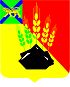                                                     ДУМАМИХАЙЛОВСКОГО МУНИЦИПАЛЬНОГО  РАЙОНА  Р Е Ш Е Н И Е с. Михайловка Об установлении средней рыночной стоимости  одного квадратного метра общей площади жилого помещения, используемой при
формировании	муниципального специализированного жилищного фонда, в рамках реализации  мер по обеспечению жилыми	помещениями детей-сирот,  детей, оставшихся без попечения родителей, лиц из числа детей-сирот и детей, оставшихся без попечения родителей, жилыми помещениями в Михайловском  муниципальном  районе                                                                                   Принято Думой Михайловского                                                                                   муниципального района	      от 25.07.2019 г.  № 407В соответствии с Законом Приморского края от 24.12.2018 № 433-КЗ «Об обеспечении жилыми помещениями детей-сирот, детей, оставшихся без попечения родителей, лиц из числа детей-сирот и детей, оставшихся без попечения родителей, на территории Приморского края», Законом Приморского края от 06.12.2018 № 412-КЗ «О наделении органов местного самоуправления муниципальных районов, городских округов Приморского края отдельными государственными полномочиями по обеспечению детей-сирот, детей, оставшихся без попечения родителей, лиц из числа детей-сирот и детей, оставшихся без попечения родителей, жилыми помещениями», отчетом об оценке  средней рыночной стоимости одного квадратного метра общей площади жилого помещения в Михайловском муниципальном районе от 26.04.2019 № 023912, выполненного ООО «Компания «Аверс», руководствуясь  Уставом  Михайловского  муниципального района      1. Установить  среднюю  рыночную стоимость  одного квадратного метра общей площади жилого помещения, используемой при
формировании	муниципального специализированного жилищного фонда, в рамках реализации мер по обеспечению жилыми	 помещениями детей-сирот,  детей, оставшихся без попечения родителей, лиц из числа детей-сирот и детей, оставшихся без попечения родителей, жилыми помещениями	в  Михайловском  муниципальном  районе в следующих размерах:  с. Михайловка Михайловского муниципального района 55264,12 руб.  с. Ивановка Михайловского муниципального района  35377,03 руб.  с. Кремово Михайловского муниципального района 27232,33 руб. пгт. Новошахтинский Михайловского муниципального района  33249,29 руб.      2. Решение  Думы  Михайловского  муниципального района   от 24.01.2019г. № 349 «Об утверждении Порядка проведения Михайловским муниципальным районом, осуществляющим полномочия в сфере управления и распоряжения имуществом, находящимся в собственности Михайловского муниципального района, анализа рынка недвижимого имущества на основании коммерческих предложений по продаже объектов недвижимого имущества, размещенных в открытом доступе и в сети «Интернет» в рамках реализации мер по обеспечению жилыми  помещениями детей-сирот на территории Михайловского муниципального района» считать утратившим силу. 3. Настоящее решение вступает в силу после опубликования. Глава Михайловского муниципального  района -	             Глава администрации района                                                                В.В. Архиповс. Михайловка№ 407-НПА29.07.2019